DİKKAT* Bilgilerde eksiklik ya da hata bulunan dilekçeler ile imzasız dilekçeler işleme konulmayacaktır.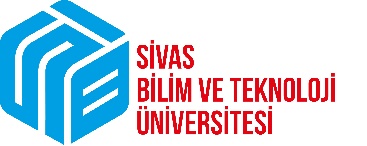 T.C.SİVAS BİLİM VE TEKNOLOJİ ÜNİVERSİTESİMühendislik ve Doğa Bilimleri FakültesiÖğretim Üyesi Görev Süresi Uzatma DilekçesiDok.No: MDBF-19Öğretim Üyesi Görev Süresi Uzatma Dilekçesiİlk Yayın Tar.: 05.07.2022Öğretim Üyesi Görev Süresi Uzatma DilekçesiRev.No/Tar.: Öğretim Üyesi Görev Süresi Uzatma DilekçesiSayfa:1/1BAŞVURU DİLEKÇESİBAŞVURU DİLEKÇESİMühendislik ve Doğa Bilimleri Fakültesi Dekanlığı
Bilgisayar Mühendisliği Bölüm Başkanlığı’na	Bölümünüz………………………….. Ana Bilim Dalında  olarak görev yapmaktayım, görev sürem aşağıda belirtilen tarihte dolacaktır. Bu nedenle 2547 sayılı Yükseköğretim Kanununun 23. Maddesi ve Üniversitemizin Öğretim Üyeliğine Yükseltilme/Atama Başvuru ve Değerlendirme Yönergesinin 6. maddesinin 4. fıkrasına göre yeniden atanmam hususunda,  	Bilgilerinizi ve gereğini arz ederim.Mühendislik ve Doğa Bilimleri Fakültesi Dekanlığı
Bilgisayar Mühendisliği Bölüm Başkanlığı’na	Bölümünüz………………………….. Ana Bilim Dalında  olarak görev yapmaktayım, görev sürem aşağıda belirtilen tarihte dolacaktır. Bu nedenle 2547 sayılı Yükseköğretim Kanununun 23. Maddesi ve Üniversitemizin Öğretim Üyeliğine Yükseltilme/Atama Başvuru ve Değerlendirme Yönergesinin 6. maddesinin 4. fıkrasına göre yeniden atanmam hususunda,  	Bilgilerinizi ve gereğini arz ederim.T. C. Kimlik NumarasıGörevi / UnvanıPersonel Sicil NoAna Bilim DalıGörev Süresi Bitiş TarihiCep TelefonuE-posta Adresi (Kurumsal Olmayan)Yazışma Adresi(Görevden ayrıldıktan sonra size ulaşılabilecek yazışma adresiniz yazılmalı)EK: ………………………..EK: ………………………..